1º TALLER VIRTUAL DE CIENCIAS 6Indica la diferencia que existe entre una mezcla y una sustancia pura.Completa las siguientes frases:a) ___________ es todo sistema material a partir del cual es posible obtener dos o más sustancias diferentes por procesos físicos.b) ___________ es aquella que no puede dar lugar a sustancias diferentes por procesos físicosClasifica en mezclas o en sustancias puras las siguientes sustancias encontradas en lacocina de tu casa: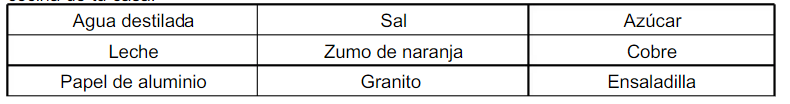 4. Pon tres ejemplos de mezclas y tres ejemplos de sustancias puras.5. Completa el siguiente mapa conceptual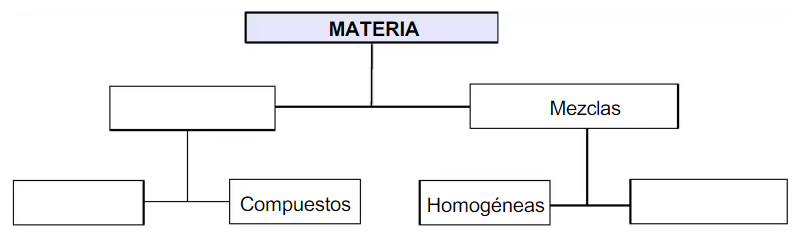 6. ¿Cuándo se dice que una mezcla es homogénea?7.¿Cuándo decimos que una mezcla es heterogénea?8.Pon tres ejemplos de mezclas heterogéneas y tres ejemplos de mezclas homogéneas.9. Clasifica en mezclas homogéneas o heterogéneas las siguientes sustancias encontradas en la cocina de tu casa:a) ensalada; b) mahonesa; c) macedonia de frutas; d) vino; e) zumo de naranja; f) caldo delpuchero; g) aire; h) acero inoxidable; i) sopa de picadillos10. 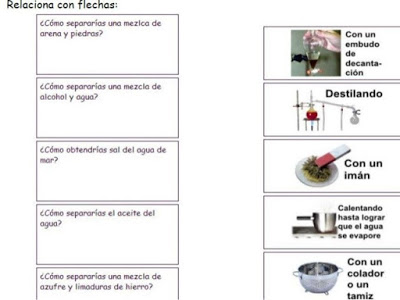 Fuente: https://santillanaplus.com.co/docentes.php